NAVNIGHT, 11/9/16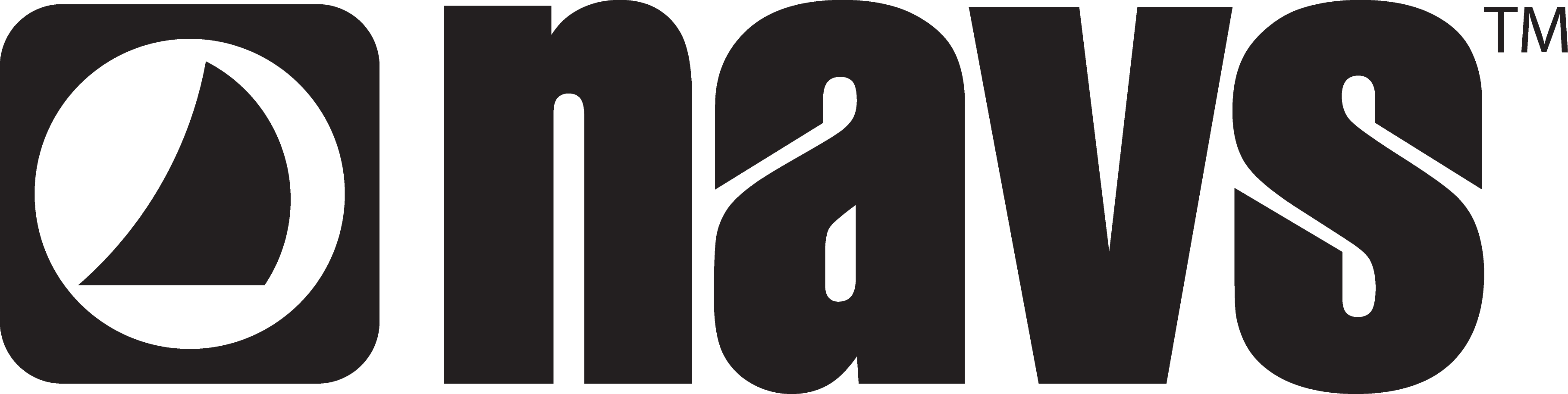 The Grand Story: CommandsExodus 20-40 + Leviticus                                 Pastor Owen CooperNAVNIGHT, 11/9/16The Grand Story: CommandsExodus 20-40 + Leviticus                                 Pastor Owen Cooper